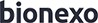 Bionexo do Brasil LtdaRelatório emitido em 02/05/2023 11:01CompradorIGH - HUAPA - HOSPITAL DE URGÊNCIA DE APARECIDA DE GOIÂNIA (11.858.570/0004-86)AV. DIAMANTE, ESQUINA C/ A RUA MUCURI, SN - JARDIM CONDE DOS ARCOS - APARECIDA DE GOIÂNIA, GO CEP: 74969-210Relação de Itens (Confirmação)Pedido de Cotação : 277602176COTAÇÃO Nº 35111 - MANUTENÇÃO PREDIAL - HEAPA MARÇO/2023Frete PróprioObservações: *PAGAMENTO: Somente a prazo e por meio de depósito em conta PJ do fornecedor. *FRETE: Só serão aceitas propostas com frete CIF e para entrega no endereço: AV. DIAMANTE, ESQUINA C/ A RUA MUCURI, JARDIM CONDE DOS ARCOS, AP DE GOIÂNIA/GO CEP: 74969210, dia e horário especificado. *CERTIDÕES: As Certidões Municipal, Estadual de Goiás, Federal, FGTS e Trabalhista devem estar regulares desde a data da emissão da proposta até a data do pagamento. *REGULAMENTO: O processo de compras obedecerá ao Regulamento de Compras do IGH, prevalecendo este em relação a estes termos em caso de divergência.Tipo de Cotação: Cotação Emergencial Fornecedor :Data de Confirmação :Produto	Código ProgramaçãoFabricante	Embalagem Fornecedor Comentário Justificativa    PreçoPreçoRent(%) Quantidade     ValorUsuáriode EntregaUnitário FábricaTotalPLACA ELETRONICA TEMPORIZADA P/ SELADORA CETRO SP-600CTPLACA ELETRÔNICA	TEMPORIZADA PARA SELADORADE PEDAL BIVOLT AUTOMÁTICO, COMPATÍVEL COM A MARCA CETRO MODELO SP- 600CT62272	-PLACA ELETRONICA TEMPORIZADA PARA SELADORA DE PEDAL BIVOLT AUTOMATICO - CETROUNDLwm Industria E Comercio De Plasticos Ltdanull	-		R$	R$ 220,0000 0,0000Unidade	R$440,0000Danielly Evelyn Pereira Da Cruz28/04/202314:30RESISTENCIA FITA 60CM P/ SELADORA COMPATIVEL C/ MARCA CETRO RESISTÊNCIARESISTENCIA FITA 60CM P/ SELADORALwm Industria ER$	R$Danielly EvelynR$	Pereira DaFITA 60CM PARASELADORA MANUAL COMPATÍVEL COM MARCA CETRO MODELO SP- 600CT68378	-COMPATIVEL C/ MARCA CETRO - CETROUNDComercio DePlasticos Ltdanull	-107,8200 0,0000	4 Unidade431,2800Cruz28/04/202314:30TRANSFORMADOR P/ SELADORA COMPATIVEL C/ MARCA CETRO TRANSFORMADOR ENTRADA 110/220V, SAÍDATRANSFORMADOR ENTRADA 110/220V, SAIDALwm Industria ER$	R$Danielly EvelynR$	Pereira Da50V, POTÊNCIA68376	-50V, POTENCIAUNDComercio Denull	-394,2000 0,0000	2 Unidade788,4000CruzTotal Parcial:R$ 1.659,6800Total de Itens da Cotação: 3     Total de Itens Impressos: 3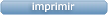 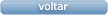 Clique aqui para geração de relatório completo com quebra de páginaTotal Geral:8.0	R$1.659,6800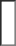 FornecedorFaturamento MínimoPrazo de EntregaValidade da PropostaCondições de PagamentoFreteObservações1Lwm Industria E Comercio De Plasticos Ltda GOIÂNIA - GOMarcelo Simoes - 62 985751772 vendas@lwmplastic.com.br Mais informaçõesR$ 0,00004 dias após confirmação27/04/202330 ddlCIFnull